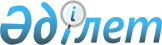 О внесении изменений в решение Айыртауского районного маслихата от 20 апреля 2004 года N 3-6-3 "О Правилах предоставления малообеспеченным гражданам жилищной помощи на содержание жилья и оплату коммунальных услуг"
					
			Утративший силу
			
			
		
					Решение маслихата Айыртауского района Северо-Казахстанской области от 6 апреля 2010 года N 4-23-7. Зарегистрировано Управлением юстиции Айыртауского района Северо-Казахстанской области 7 мая 2010 года N 13-3-118. Утратило силу - решением маслихата Айыртауского района Северо-Казахстанской области от 25 июля 2012 года N 5-6-3      Сноска. Утратило силу - решением маслихата Айыртауского района Северо-Казахстанской области от 25.07.2012 N 5-6-3 (вводится в действие по истечении десяти календарных дней со дня первого официального опубликования в средствах массовой информации)

      В соответствии со статьей 28 Закона Республики Казахстан от 24 марта 1998 года № 213 «О нормативных правовых актах», пунктом 2 статьи 97 Закона Республики Казахстан от 16 апреля 1997 года № 94 «О жилищных отношениях», Айыртауский районный маслихат РЕШИЛ:



      1. Внести в решение районного маслихата шестой сессии третьего созыва «О Правилах предоставления малообеспеченным гражданам жилищной помощи на содержание жилья и оплату коммунальных услуг» от 20 апреля 2004 года № 3-6-3 (зарегистрировано в Реестре государственной регистрации нормативных правовых актов за № 1272 и опубликовано 2 июля 2004 года в газете «Айыртау таңы», 2 июля 2004 года в газете «Айыртауские зори») следующие изменения:

      в преамбуле слова «На основании Закона Республики Казахстан № 477-1 ЗРК от 16 ноября 1999 года «О внесении изменений в некоторые законодательные акты Республики Казахстан по вопросам социальной защиты населения» заменить словами «В соответствии с пунктом 2 статьи 97 Закона Республики Казахстан от 16 апреля 1997 года № 94 «О жилищных отношениях»;

      в Правилах предоставления малообеспеченным гражданам жилищной помощи на содержание жилья и оплату коммунальных услуг, утвержденных указанным решением:

      в пункте 2 слова «в размере 30%» заменить словами «в размере 10%»;

      в пункте 5 слова «Не имеют права на получение жилищной помощи» заменить словами «Не могут получить жилищную помощь»;

      в пунктах 8, 10, 13 слова «районный отдел труда, занятости и социальной защиты населения» заменить словами «отдел занятости и социальных программ»;

      пункт 9 изложить в новой редакции:

      «9. Для сдачи документов на жилищное пособие заявитель обращается в отдел занятости и социальных программ Айыртауского района со следующими документами:

      1) заявление о назначении жилищного пособия;

      2) документ, удостоверяющий личность;

      3) лицевой счет, открытый в банке второго уровня или организации, имеющей лицензию национального банка Республики Казахстан (копия);

      4) регистрационный налоговый номер (копия);

      5) данные о роде деятельности членов семьи (копия трудовой книжки (о данных последнего места работы), копия трудового договора, справка о доходах заявителя и членов семьи, справка с места учебы и другие);

      6) безработные предоставляют справку из уполномоченного органа по вопросам занятости;

      7) заключение медико-социальной экспертизы;

      8) документ, подтверждающий место жительства, регистрацию и состав семьи (книга регистрации граждан);

      9) правоустанавливающие документы на жилье (ордер, договор о приватизации, договор купли-продажи, договор дарения, свидетельство о праве на наследство, договор найма (аренды), решение суда о признании права собственности на жилье, регистрационное удостоверение, технический паспорт квартиры и другие);

      10) документ, подтверждающий семейное положение заявителя (свидетельства о браке или расторжении брака, свидетельство о смерти, справка из записи актов гражданского состояния форма N 4, за исключением одиноко проживающих лиц старше 65 лет);

      11) справка о начислениях по оплате за содержание жилья, коммунальных услуг, квитанция или договор услуг телекоммуникаций, справка из отдела архитектуры об отсутствии центрального отопления и наличии печного;

      12) справка об отсутствии (наличии) зарегистрированных прав на недвижимое имущество (при необходимости, по решению специальной комиссии);

      Документы представляются в копиях и подлинниках для сверки, после чего подлинники документов возвращаются заявителю.

      Лицом, принявшим документы, выдается талон о принятии документов.».



      2. Настоящее решение вводится в действие по истечении десяти календарных дней со дня его первого официального опубликования в средствах массовой информации.      Председатель ХХIII очередной               Секретарь

      сессии районного маслихата                 районного маслихата

      Н. Кислина                                 К. Хамзин      СОГЛАСОВАНО:      Начальник государственного учреждения

      «Отдел экономики и бюджетного

      планирования Айыртауского района»          Г. Абулкаирова      6 апреля 2010 года      Начальник государственного учреждения

      «Отдел занятости и социальных 

      программ Айыртауского района»              Е. Казбеков      6 апреля 2010 года
					© 2012. РГП на ПХВ «Институт законодательства и правовой информации Республики Казахстан» Министерства юстиции Республики Казахстан
				